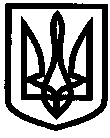 УКРАЇНАУПРАВЛІННЯ ОСВІТИІЗЮМСЬКОЇ МІСЬКОЇ РАДИХАРКІВСЬКОЇ ОБЛАСТІНАКАЗ11.03.2020											№93Відповідно до наказу управління освіти Ізюмської міської ради Харківської області від 21.02.2020 року №66 «Про проведення міського етапу фізкультурно-патріотичного фестивалю «Козацький гарт» серед учнів ЗЗСО у 2019/2020 навчальному році» 11 березня 2020 року було проведено міський етап фізкультурно-патріотичного фестивалю «Козацький гарт». Програма Фестивалю складалася з таких видів:“човниковий” біг 4 х 9 м (хлопці, дівчата), стрибок у довжину з місця (хлопці, дівчата), стрибки через скакалку протягом 30 сек. (дівчата), перетягування канату (хлопці),естафета (вся команда). В фестивалі взяли участь 10 команд закладів загальної середньої освіти у складі 12 спортсменів - 6 юнаків, 6 дівчат, учнів 5-10 класів.Виходячи з вищезазначеного,НАКАЗУЮ:1.За результатами змагань нагородити грамотами управління освіти Ізюмської міської ради Харківської області та цінними подарунками команди І місце – команду Ізюмської загальноосвітньої школи І-ІІІ ступенів №12 Ізюмської міської ради Харківської області,ІІ місце – команду Ізюмської гімназії №1 Ізюмської міської ради Харківської області,ІІІ місце – команду Ізюмської гімназії №3 Ізюмської міської ради Харківської області.2. Головному спеціалісту відділу змісту та якості освіти (Філоновій Н.О.):2.1. Надати звіт про проведення міського етапу фізкультурно-патріотичного фестивалю «Козацький гарт» серед учнів ЗЗСО до Харківського обласного відділення (філії) комітету з фізичного виховання та спорту.До 16.03.20202.2. Направити команди, що посіли І місця в міському етапі фізкультурно-патріотичного фестивалю «Козацький гарт» до участі в обласному етапіВідповідно до графіку проведенняобласного етапу змагань3. Контроль за виконанням даного наказу покласти на начальника відділу змісту та якості освіти управління освіти Васько Н.О.Начальник управління освіти 				О.В.БезкоровайнийФілоноваПро підсумки проведення міського етапу фізкультурно-патріотичного фестивалю «Козацький гарт» серед учнів ЗЗСО у 2019/2020 навчальному році»